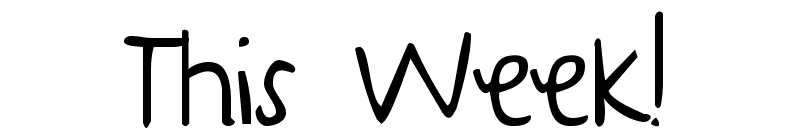 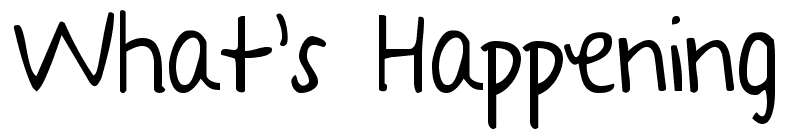 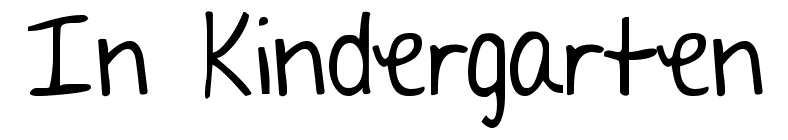 Sept. 26- 30***Please be sure to sign up for your upcoming goal setting conference. There was an online code placed in your child’s Wednesday folder.  If you need me to sign you up, please call or email me.-612-623-3309 jeremy@newcitycharterschool.org  These days are Oct. 18 after school & !9th throughout the day times.  Kindergartner.     Picture day is just around the corner-Late October/date TBD.  Picture choice forms will come home in a few weeks.  A learning goal I have this week is:To recognize, write, say the letter Aa, Rr, Tt & Bb on my own…using triple or single writing linesTo sort items based on many ideas by myselfTo created many at word family words on my ownTo read my readable Tt word book to many peopleTo name many body parts of the goldfish on my ownTo count 1:1 counts in any array up to 6 or moreMonday26Word & letter work related to discovering Tt Timothy TigerMusic and movement with Mrs. SarahObservational journaling with TBD animal & shared reading /factsLaunch our thematic unit of “My Family & I”  Social studies****If not already…bring in a picture of you as a baby..We will copy off and return today   Writers continue to stretch out wordsUnderstanding the meaning of zeroTuesday27Word & letter work related to handwriting with TtT- start at top, pull down, lift up to top, pull rightt- start at top, pull down, cross at the middleSound & motion patterns—using drums & mouth sounds Launch our Thematic Unit of Animals---Where do you want to go??Readers stay focused on reading & retelling from picturesWriters put words & letters on their papersTo order and write numerals 0-3 and connect questions about themWednesday28Word & letter work related to phonics with Tt & sorting chartMusic and movement with Mrs. SarahSorting with coins-introduce the groundwork for coin recognitionA baby needs?  Shared thematic unit reading about babiesWriters create scrolls & small books to shareWrite and decompose 0-3 number sentences & explainThursday29Word & letter work related to Aa, Rr, & Tt reviews***Bring in and share a Tt item, word, or picture in the brown bag***Give the next number game-start/ stop from 0-12 cut cards & keep hereWriters remember “when we are done, we have just begun”  Readers look for familiar words to help tell the story Introduce the “at” word family & how to create words---These words are common sentence starters we will use…. The, A, look, at, here & more  we will continue to explore in classFriday30Word & letter work related to creating a readable Tt word bookMathematical games-counting 0-12 & classroom phone book creationWriters focus on turning pieces into booksWe live here mural---focus on our personal address**Readers share their books with others! Bring a book in to shareWriting numerals 1-5 decompose and write number sentences